Marché de Potiers, Lundi 15 et mardi 16 août 2022, de 10h à 19h.(Réponse courant mai)Comme chaque année, sur la côte d'Albâtre le marché de potiers d’Etretat a lieu là où l’on ne peut que s’émerveiller devant la beauté d’un paysage unique avec la renversante verticalité de ses falaises, ses ouvertures naturelles classées Site National.Seize céramistes font découvrir et partager leur travail ainsi que leur passion pour la terre. Terre vernissée, raku, grès, porcelaine, sculpture ou pièces uniques sont au rendez-vous. Cet éventail de techniques ne laisse personne indifférent.
Afin de sensibiliser les enfants à la pratique de la poterie et si les conditions sanitaires le permettent, un atelier modelage est proposé gratuitement chaque après-midi de 14 h à 18 h ainsi que des démonstrations de tournage, ces ateliers seront réalisés par les stagiaires préparant le CAP tournage et le CAP décor au sein du Pôle Céramique Normandie.Le marché de potiers d’Etretat est en partenariat avec l’association Touterre et le pôle céramique Normandie, ce dernier s'occupe de la partie financière et de l’organisation.Information générale sur le marché :- Nombre de participants : 16 Potiers-Céramistes professionnels déclarés (Chambre des Métiers, Maison des artistes, profession libérale...)- Emplacement : 3/4m linéaires, 2/3m profondeur variable selon votre emplacement, électricité sous réserve possible pour quelques stands en cas de besoin impératif pour vos créations (nous préciser). Les barnums seront à votre charge, cependant la mairie d’Etretat met à disposition 3 barnums, (2 de 3m/2m et 1 de 4m/6m). Pour le curieux ci-joint l’adresse du marché : 16 place du Maréchal Foch 76790 Etretat.- COVID : Merci de mettre à disposition sur votre stand du gel hydroalcoolique et vous munir de masques.- Installation : Possibilité d’installation à partir du lundi à 6H30/7H00, vivement conseillé pour éviter le flux très dense des touristes à cette période.Le parking à côté de la place est réservé pour les céramistes. Le petit déjeuner est offert le lundi et mardi matin, thé et/ou café offert en continu.- Accueil public : De 10h à 19h. Entrée gratuite.- Gardiennage : La nuit du lundi au mardi. Il est assuré par un gardiennage, ainsi que la surveillance vidéo de la ville d’Etretat. La place au centre-ville d’Etretat sera fermée par des grilles. Il est toutefois vivement conseillé de bâcher son stand pour la nuit.- Animations : Ateliers enfants, démonstrations tournage.- Frais d’inscription :	• Adhérents TOUT TERRE : 60 euros
• Non adhérents TOUT TERRE : 80 euros.- Hébergement : Hôtel, gîtes, campings, restaurants à proximité.- Organisateurs : Max Debauvais & Alexandra Catelain-Orange : 06 95 28 11 34 et/ou Catelain.orange.alexandra@gmail.comCandidature : (Compléter et à envoyer avec votre règlement).Nom : _____________________________________________________________________________________Prénom : ___________________________________________________________________________________Adresse : ______________________________________________________________________________________________________________________________________________________________________________________Numéro fixe et/ou portable : ___________________________________________________________________Adresse Courriel : ____________________________________________________________________________Adressez votre site internet ou page facebook etc. : _________________________________________________Organisme d’affiliation : _______________________________________________________________________Numéro Siret : ______________________________________________________________________________Code APE : _________________________________________________________________________________Etes-vous adhérent à Atelier d’arts de France ? ____________________________________________________Êtes-vous adhérent de l'association Tout Terre ? ___________________________________________________Si non, merci de Joindre à ce courrier, votreavis de situation INSEE, une copie de votre assurance, votre carte de commençant ambulant recto/verso, une photo de votre standainsi que de votre production.Votre ou vos spécialités céramiques :Votre spécialité artistique : Merci de Joindre votre candidature papier ainsi que votre règlement à l’ordre du Pôle Céramique Normandie.Pôle Céramique NormandieMarché Etretat14, rue Jean MaridorNOTRE-DAME-DE-GRAVENCHON76330 PORT-JEROME-SUR-SEINE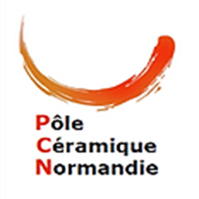 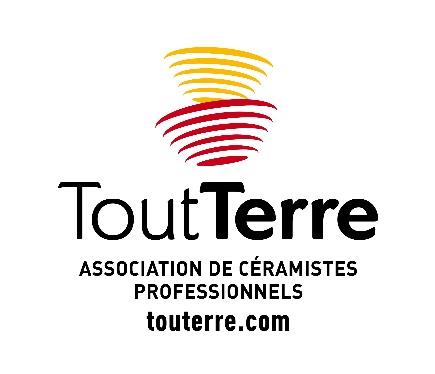 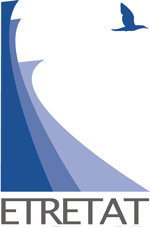 Grès□Raku□Terre vernissée□Faïence□Porcelaine□Sigillée□Autre □Précisez : ____________________________________Utilitaire□Sculpture□Pièce unique□Bijoux□